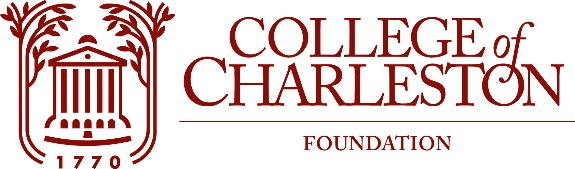 PROPERTY COMMITTEE MEETINGFRIDAY, APRIL 15, 2022https://cofc.zoom.us/j/82353984533 Meeting ID: 823 5398 45332:00 – 3:00 pmThe Mission  of the  College  of Charleston Foundation is to promote programs of  education, research, student  development,  and faculty  development for the  exclusive  benefit of the  College of Charleston.Committee Members: 			Chappy McKay, Chair		Craig Eney			Rallis Papas, Vice Chair	Robbie FreemanMark Buono		            Gus GustafsonJohn Carter			Amy HeyelTina Cundari			Tricia OryLiaison:    Barney Holt interim director:  Cathy MahonEx Officios:  Debye AldermanAgenda:Call to Order; FOIA; WelcomeApproval of minutesNew BusinessExecutive Session  ( if required )Other  Business Adjournment